QMA question: How does Shakespeare present Macbeth throughout the play?Macbeth the warrior… Act 1 sc 2For brave Macbeth--well he deserves that name--
Disdaining fortune, with his brandish'd steel,
Which smoked with bloody execution,
Like valour's minion carved out his passage
Till he faced the slave;
Which ne'er shook hands, nor bade farewell to him,
Till he unseam'd him from the nave to the chaps,
And fix'd his head upon our battlements.Macbeth meets the witches… Act 1 sc 3MACBETHStay, you imperfect speakers, tell me more:
By Sinel's death I know I am thane of Glamis;
But how of Cawdor? the thane of Cawdor lives,
A prosperous gentleman; and to be king
Stands not within the prospect of belief,
No more than to be Cawdor. Say from whence
You owe this strange intelligence? or why
Upon this blasted heath you stop our way
With such prophetic greeting? Speak, I charge you.Witches vanishMacbeth wants to be king? Does he hesitate? Does he change his mind?Act 1 sc 7If it were done when 'tis done, then 'twere well
It were done quickly: if the assassination
Could trammel up the consequence, and catch
With his surcease success; that but this blow
Might be the be-all and the end-all here,
But here, upon this bank and shoal of time,
We'ld jump the life to come. But in these cases
We still have judgment here; that we but teach
Bloody instructions, which, being taught, return
To plague the inventor: this even-handed justice
Commends the ingredients of our poison'd chalice
To our own lips. He's here in double trust;
First, as I am his kinsman and his subject,
Strong both against the deed; then, as his host,
Who should against his murderer shut the door,
Not bear the knife myself. Besides, this Duncan
Hath borne his faculties so meek, hath been
So clear in his great office, that his virtues
Will plead like angels, trumpet-tongued, against
The deep damnation of his taking-off;
And pity, like a naked new-born babe,
Striding the blast, or heaven's cherubim, horsed
Upon the sightless couriers of the air,
Shall blow the horrid deed in every eye,
That tears shall drown the wind. I have no spur
To prick the sides of my intent, but only
Vaulting ambition, which o'erleaps itself
And falls on the other.Macbeth is manipulated by Lady Macbeth…LADY MACBETHWhat beast was't, then,
That made you break this enterprise to me?
When you durst do it, then you were a man;
And, to be more than what you were, you would
Be so much more the man. Nor time nor place
Did then adhere, and yet you would make both:
They have made themselves, and that their fitness now
Does unmake you. I have given suck, and know
How tender 'tis to love the babe that milks me:
I would, while it was smiling in my face,
Have pluck'd my nipple from his boneless gums,
And dash'd the brains out, had I so sworn as you
Have done to this.Macbeth kills the kingMACBETHI have done the deed. Didst thou not hear a noise?Macbeth has Banquo murdered!MACBETHBring them before us.Exit AttendantTo be thus is nothing;
But to be safely thus.--Our fears in Banquo
Stick deep; and in his royalty of nature
Reigns that which would be fear'd: 'tis much he dares;
And, to that dauntless temper of his mind,
He hath a wisdom that doth guide his valour
To act in safety. There is none but he
Whose being I do fear: and, under him,
My Genius is rebuked; as, it is said,
Mark Antony's was by Caesar. He chid the sisters
When first they put the name of king upon me,
And bade them speak to him: then prophet-like
They hail'd him father to a line of kings:
Upon my head they placed a fruitless crown,
And put a barren sceptre in my gripe,
Thence to be wrench'd with an unlineal hand,
No son of mine succeeding.Macbeth is told of his wife’s deathTomorrow, and tomorrow, and tomorrow,Creeps in this petty pace from day to day,To the last syllable of recorded time;And all our yesterdays have lighted foolsThe way to dusty death. Out, out, brief candle!Life's but a walking shadow, a poor player,That struts and frets his hour upon the stage,And then is heard no more. It is a taleTold by an idiot, full of sound and fury,Signifying nothing.Macbeth the invincible!MACBETHBring me no more reports; let them fly all:
Till Birnam wood remove to Dunsinane,
I cannot taint with fear. What's the boy Malcolm?
Was he not born of woman? The spirits that know
All mortal consequences have pronounced me thus:
'Fear not, Macbeth; no man that's born of woman
Shall e'er have power upon thee.' Then fly,
false thanes,
And mingle with the English epicures:
The mind I sway by and the heart I bear
Shall never sag with doubt nor shake with fear.Enter a Servant The devil damn thee black, thou cream-faced loon!
Where got'st thou that goose look?Macbeth is killed by MacduffMACBETHI will not yield,
To kiss the ground before young Malcolm's feet,
And to be baited with the rabble's curse.
Though Birnam wood be come to Dunsinane,
And thou opposed, being of no woman born,
Yet I will try the last. Before my body
I throw my warlike shield. Lay on, Macduff,
And damn'd be him that first cries, 'Hold, enough!'Exeunt, fighting. Alarums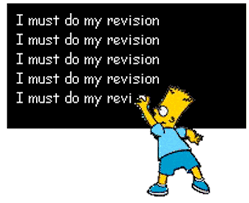 How to revise for your Macbeth essay:You don’t need to learn all of the points and quotations above.Choose 5 or 6 to learnCreate a revision clock including your chosen 5-6 pointsAdd dual coding (images/ drawings to help you remember points)Create a flow chart to show the progression of Macbeth’s characterTest yourself regularly using the revision clock